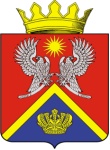 АДМИНИСТРАЦИЯ СУРОВИКИНСКОГО МУНИЦИПАЛЬНОГО РАЙОНА ВОЛГОГРАДСКОЙ ОБЛАСТИПРОЕКТ ПОСТАНОВЛЕНИЯот _____________                               № _____Об утверждении муниципальной программы Суровикинского муниципального района «Развитие мер социальной поддержки отдельных категорий граждан на территории Суровикинскогомуниципального района Волгоградской области» Руководствуясь ст. 179 Бюджетного кодекса Российской Федерации, Федеральным законом от 06.10.2003 № 131-ФЗ «Об общих принципах организации местного самоуправления в Российской Федерации», Уставом Суровикинского муниципального района и постановлением администрации Суровикинского муниципального района от 25 августа 2016 г. № 1115 об утверждении Порядка разработки, реализации оценки эффективности муниципальных программ Суровикинского муниципального района  Волгоградской области» постановляю:Утвердить прилагаемую муниципальную программу Суровикинского муниципального района «Развитие мер социальной поддержки отдельных категорий граждан на территории Суровикинского муниципального района»  (далее Программа).Финансовому отделу администрации Суровикинского муниципального района предусмотреть в бюджете Суровикинского муниципального района на 2020-2022 годы финансирование программы согласно сметы расходов Программы.3. Контроль за исполнением настоящего постановления возложить на заместителя главы администрации Суровикинского муниципального района по социальной политике, начальника отдела по предоставлению жилищных субсидий и социальной политике Т.Ю.Панкову.          4. Настоящее постановление вступает в силу после его подписания, подлежит официальному опубликованию в общественно – политической газете Суровикинского района «Заря» и размещению на официальном сайте администрации Суровикинского муниципального района  в информационно-телекоммуникационной сети «Интернет».Глава Суровикинскогомуниципального района                                                                                         И.В.ДмитриевУТВЕРЖДЕНАпостановлением администрации Суровикинского муниципального района от                    2019 г. №  Муниципальная программаСуровикинского муниципального района«Развитие мер социальной поддержки отдельных категорий граждан на территории Суровикинского муниципального района Волгоградской области» Паспортмуниципальной программы Суровикинского муниципального района «Развитие мер социальной поддержки отдельных категорий граждан на территории Суровикинского муниципального района Волгоградской области» Общая характеристика сферы реализации муниципальной программы                                                                                                                                                                                                                                                                                                                                                                                                                                                            Муниципальная программа разработана в соответствии с постановлением администрации Суровикинского муниципального района Волгоградской области от 25.08.2016 № 1115 «Об утверждении Порядка разработки, реализации и оценки эффективности реализации муниципальных программ Суровикинского муниципального района Волгоградской области» для обеспечения реализации государственной политики по социальной поддержке и социальному обслуживанию пенсионеров, ветеранов, инвалидов, малоимущих граждан и иных категорий граждан, проживающих на территории Суровикинского муниципального района.Важнейшими количественными характеристиками системы социальной поддержки граждан на территории Суровикинского муниципального района                                           является количество категорий и число граждан, которым меры социальной поддержки предоставляются в денежной форме.Меры социальной поддержки для льготных категорий граждан за счет средств областного бюджета в 2019 году получили 8145 человек.В Волгоградской области сохраняется практика применения принципа адресности при назначении и выплате мер социальной поддержки. Так с 2009 года мера социальной поддержки по оплате жилья и коммунальных услуг переведена в денежную форму, что позволило усилить адресность мер социальной поддержки за счет индивидуального подхода к каждому получателю при определении размера выплаты.Реализация муниципальной программы позволит создать условия для повышения качества жизни отдельных категорий граждан, социально незащищенных групп населения - инвалидов, граждан пожилого возраста, малоимущих и иных категорий граждан.К основным рискам реализации программы относятся:1) финансовые риски, в том числе такие как:недостаточность финансирования из областного бюджета мероприятий муниципальной программы. Для снижения последствий таких рисков предполагается своевременное внесение предложений по перераспределению средств, выделенных на реализацию мероприятий муниципальной программы, или предложений об увеличении бюджетного финансирования;неполное расходование запланированных средств. Минимизация этого риска заключается в своевременном анализе расходования средств и перераспределении высвободившихся средств на другие мероприятия муниципальной программы, в том числе недофинансированные;2) организационные риски: уровень решения поставленных задач зависит от принятия необходимых правовых актов;  недостаточный перечень мероприятий муниципальной программы, направленных на создание условий для решения поставленных задач. Для исключения этого риска необходим своевременный анализ проводимых мероприятий муниципальной программы и проведение промежуточной оценки их необходимости;3) социальные риски. Достижение поставленных целей и задач муниципальной программы зависит от общественной оценки и поддержки проводимых мероприятий. Преодоление риска может быть осуществлено путем проведения активной информационно-разъяснительной политики среди населения.4) информационные риски. Определяются отсутствием или частичной недостаточностью исходной отчетной и прогнозной информации, используемой в процессе разработки и реализации муниципальной программы.С целью управления информационными рисками в ходе реализации муниципальной программы будет проводиться работа, направленная на:использование статистических показателей, обеспечивающих объективность оценки хода и результатов реализации муниципальной программы, а также совершенствование форм  статистического наблюдения в сфере реализации муниципальной программы, в целях повышения их полноты и информационной полезности;мониторинг и оценку исполнения целевых показателей муниципальной программы, выявление факторов риска, оценку их значимости (анализ вероятности того, что произойдут события, способные отрицательно повлиять на конечные результаты реализации муниципальной программы).Программа призвана обеспечить комплексный подход к решению стоящих  перед администрацией Суровикинского муниципального района задач, способствовать внедрению общественного контроля над достижением целей социально-экономической политики, формированием и исполнением бюджета, и повышению эффективности функционирования в целом. Цели, задачи, сроки и этапы реализации муниципальной программыВ целях реализации системного подхода к муниципальному планированию, исходя из приоритетов развития района, для достижения основной цели муниципальной программы  (повышение уровня качества жизни отдельных категорий  граждан проживающих на территории Суровикинского муниципального района) необходимо решить задачу (предоставление в полном объеме мер социальной поддержки отдельным категориям граждан, установленных нормативно-правовыми актами Суровикинского муниципального района) по оказанию социальной помощи и поддержки следующим категориям граждан:- лицам, замещающим муниципальные должности и должности муниципальной службы Суровикинского муниципального района Волгоградской области;-  участникам Сталинградской битвы, проживающим на территории Суровикинского муниципального района Волгоградской области;-   ветеранам Великой Отечественной войны последнего призыва (1927 г.р.);- отдельным категориям граждан.Реализация мер социальной поддержки отдельных категорий граждан на территории Суровикинского муниципального района направлена на повышение уровня и качества жизни населения, обеспечение адресной поддержки лиц, находящихся в трудной жизненной ситуации, формирование системы социальной поддержки, обеспечивающей, помимо функции социальной защиты, также функции социального развития.Программа реализуется в один этап, в 2020 - 2022 годах.3. Целевые показатели достижения целей и решения задач, ожидаемые конечные результаты реализации муниципальной программыРеализация мероприятий программы позволит:предоставлять меры социальной поддержки отдельным категориям граждан;обеспечить исполнение обязательств по оказанию мер социальной поддержки отдельным категориям населения Суровикинского муниципального района в соответствии с законодательством Российской Федерации и Волгоградской области;Реализация муниципальной программы в конечном итоге позволит:повысить уровень жизни населения Суровикинского муниципального района путем обеспечения адресности мер социальной поддержки и социальной помощи;создать условия для обеспечения стабильности в обществе.Для оценки результатов достижения задач определены следующие показатели программы:100 процентное обеспечение гарантированных нормативно - правовыми актами Суровикинского муниципального района социальных выплат отдельным категориям граждан.Перечень целевых показателей представлен в приложении 1 к  муниципальной программе.4. Обобщенная характеристика основных мероприятий  муниципальной программыРеализация муниципальной программы предусматривает проведение основных мероприятий:- формирование базы данных отдельных категорий граждан;- осуществление выплат отдельным категориям граждан. Муниципальная программа имеет систему целевых ориентиров, согласующихся с целями и задачами муниципальной программы и подкрепленных конкретными мероприятиями. Полный перечень  мероприятий приведен в приложении 2 к муниципальной программе.5.  Прогноз сводных показателей муниципальных заданий в рамках реализации муниципальной программыВ рамках реализации муниципальной программы участие муниципальных учреждений не предусмотрено. Формирование муниципальных заданий не предусмотрено.6. Обоснование объема финансовых ресурсов, необходимых для реализации муниципальной программыОбщий  объем финансирования муниципальной программы составляет 43 503,3 тыс. рублей, в том числе: средства областного бюджета – 38 403,3 тыс. рублей, из них:2020 – 12 801,1 тыс. рублей;2021 – 12 801,1 тыс. рублей;2022 – 12 801,1 тыс. рублей;средства бюджета района – 5 100,0 тыс. рублей, из них: 2020 год – 1 700,0 тыс. рублей; 2021 год – 1 700,0  тыс. рублей;2022 год – 1 700,0 тыс. рублей.Ресурсное обеспечение муниципальной программы носит прогнозный характер, объемы финансирования могут ежегодно уточняться  при формировании проекта бюджета района на соответствующий финансовый год и плановый период.Ресурсное обеспечение представлено в приложении 3 к муниципальной программе.7. Механизмы реализации муниципальной программыОтветственный исполнитель – отдел по предоставлению жилищных субсидий и социальной политике администрации Суровикинского муниципального района. Соисполнители муниципальной программы – муниципальное казенное учреждение «Централизованная бухгалтерия» Суровикинского муниципального района и отдел муниципальной службы и работы с кадрами администрации Суровикинского муниципального района. Ответственный исполнитель муниципальной программы, с учетом выделяемых на ее реализацию   финансовых средств, ежегодно уточняет затраты по программным мероприятиям, механизм реализации муниципальной программы, формирует базы данных участников Сталинградской битвы, проживающих на территории Суровикинского муниципального района Волгоградской области и ветеранов Великой Отечественной войны последнего призыва (1927 г.р.) муниципальное казенное учреждение «Централизованная бухгалтерия» Суровикинского муниципального района осуществляет выплаты отдельным категориям граждан, предусмотренные муниципальной программой. Отдел муниципальной службы и работы с кадрами формирует базы данных лиц, замещающих муниципальные должности и должности муниципальной службы Суровикинского муниципального района Волгоградской области.Реализация муниципальной программы осуществляется в соответствии с законодательством Российской Федерации и нормативно-правовыми  актами Суровикинского муниципального района.8. Перечень имущества, создаваемого (приобретаемого) в ходе реализации муниципальной программы. Сведения о правах на имущество, создаваемое (приобретаемое) в ходе реализации муниципальной программыВ ходе реализации муниципальной программы приобретение имущества не предусмотрено.ПРИЛОЖЕНИЕ  1 к муниципальной программе Суровикинского муниципального района «Развитие мер социальной поддержки отдельных категорий граждан на территории Суровикинского муниципального района Волгоградской области»  на 2020-2022 годыПЕРЕЧЕНЬцелевых показателей муниципальной программы Суровикинского муниципального района «Развитие мер социальной поддержки отдельных категорий граждан на территории Суровикинского муниципального района Волгоградской области»  на 2020-2022 годыПЕРЕЧЕНЬмероприятий муниципальной программы Суровикинского муниципального района «Развитие мер социальной поддержки отдельных категорий граждан на территории Суровикинского муниципального района Волгоградской области»  на 2020-2022 годы                                                                ПРИЛОЖЕНИЕ  3РЕСУРСНОЕ ОБЕСПЕЧЕНИЕмуниципальной программы Суровикинского муниципального района за счет средств, привлеченных их различных источников финансирования, с распределением по главным распорядителям средств бюджета районаОтветственный исполнитель муниципальной программыОтдел по предоставлению жилищных субсидий и социальной политики администрации Суровикинского муниципального районаСоисполнители муниципальной программыМуниципальное казенное учреждение «Централизованная бухгалтерия» Суровикинского муниципального района;Отдел муниципальной службы и работы с кадрами администрации Суровикинского муниципального районаЦель муниципальной программыПовышение уровня качества жизни отдельных категорий  граждан, проживающих на территории Суровикинского муниципального районаЗадача муниципальной программыПредоставление в полном объеме мер социальной поддержки отдельным категориям граждан, установленных нормативно – правовыми актами Суровикинского муниципального района Целевые показатели муниципальной программы, их значения на последний  год реализации- Доля получения выплат лицами замещающими муниципальные должности и должности муниципальной службы Суровикинского муниципального района Волгоградской области, от общего числа 100%- Доля получения выплат участниками Сталинградской битвы, проживающими на территории Суровикинского муниципального района Волгоградской области, от общего числа 100%- Доля получения выплат ветеранами Великой Отечественной войны  последнего призыва (1927 г.р.), от общего числа 100%Сроки и этапы реализации муниципальной программы 2020-2022 годы в один этапОбъемы и источники финансирования муниципальной программыОбщий объем финансирования муниципальной программы составляет 43 503,3 тыс. рублей, в том числе по годам и источникам финансирования:Средства областного бюджета –38 403,3 тыс. рублей, в том числе:2020 год – 12 801,1 тыс. рублей;2021 год – 12 801,1 тыс. рублей;                                                                                                                                                                                                                                                                   2022 год – 12 801,1 тыс. рублей;Средства районного бюджета – 5 100,0 тыс. рублей, в том числе:2020 год –1 700,0 тыс. рублей;2021 год –1 700,0 тыс. рублей;2022 год –1 700,0 тыс. рублей;Ожидаемые результаты реализации муниципальной программыОбеспечение исполнения обязательств по оказанию мер социальной поддержки отдельным категориям граждан, проживающих на территории Суровикинского муниципального района№ п/пНаименование целевого показателяЕдиница измеренияЗначения целевых показателейЗначения целевых показателейЗначения целевых показателейЗначения целевых показателейЗначения целевых показателей№ п/пНаименование целевого показателяЕдиница измеренияБазовый год(отчетный)Текущий годПервый год реализации муниципальной программыВторой год реализации муниципальной программыТретий год реализации муниципальной программы12345678Муниципальная программа Суровикинского муниципального района «Развитие мер социальной поддержки отдельных категорий граждан на территории Суровикинского муниципального района Волгоградской области»  на 2017-2019 годыМуниципальная программа Суровикинского муниципального района «Развитие мер социальной поддержки отдельных категорий граждан на территории Суровикинского муниципального района Волгоградской области»  на 2017-2019 годыМуниципальная программа Суровикинского муниципального района «Развитие мер социальной поддержки отдельных категорий граждан на территории Суровикинского муниципального района Волгоградской области»  на 2017-2019 годыМуниципальная программа Суровикинского муниципального района «Развитие мер социальной поддержки отдельных категорий граждан на территории Суровикинского муниципального района Волгоградской области»  на 2017-2019 годыМуниципальная программа Суровикинского муниципального района «Развитие мер социальной поддержки отдельных категорий граждан на территории Суровикинского муниципального района Волгоградской области»  на 2017-2019 годыМуниципальная программа Суровикинского муниципального района «Развитие мер социальной поддержки отдельных категорий граждан на территории Суровикинского муниципального района Волгоградской области»  на 2017-2019 годыМуниципальная программа Суровикинского муниципального района «Развитие мер социальной поддержки отдельных категорий граждан на территории Суровикинского муниципального района Волгоградской области»  на 2017-2019 годыМуниципальная программа Суровикинского муниципального района «Развитие мер социальной поддержки отдельных категорий граждан на территории Суровикинского муниципального района Волгоградской области»  на 2017-2019 годы1Доля получения выплат лицами замещающими муниципальные должности и должности муниципальной службы Суровикинского муниципального района Волгоградской области, от общего числа%1001001001001002Доля получения выплат участниками Сталинградской битвы, проживающими на территории Суровикинского муниципального района Волгоградской области, от общего числа%1001001001001003 Доля получения выплат ветеранами Великой Отечественной войны последнего призыва (1927 г.р.), от общего числа%100100100100100ПРИЛОЖЕНИЕ   2к муниципальной программе Суровикинского муниципального района «Развитие мер социальной поддержки отдельных категорий граждан на территории Суровикинского муниципального района Волгоградской области»  на 2020-2022 годы№ п/пНаименование основного мероприятия, мероприятияОтветственный исполнитель, соисполнитель муниципальной программыГод реализацииОбъемы и источники финансирования (тыс. рублей)Объемы и источники финансирования (тыс. рублей)Объемы и источники финансирования (тыс. рублей)Объемы и источники финансирования (тыс. рублей)Объемы и источники финансирования (тыс. рублей)Непосредственные результаты реализации мероприятие№ п/пНаименование основного мероприятия, мероприятияОтветственный исполнитель, соисполнитель муниципальной программыГод реализацииВсегоВ том числеВ том числеВ том числеВ том числеНепосредственные результаты реализации мероприятие№ п/пНаименование основного мероприятия, мероприятияОтветственный исполнитель, соисполнитель муниципальной программыГод реализацииВсегоФедеральный бюджетОбластной бюджетМестный бюджет Внебюджетные источникиНепосредственные результаты реализации мероприятие12345678910Муниципальная программа Суровикинского муниципального района «Развитие мер социальной поддержки отдельных категорий граждан на территории Суровикинского муниципального района Волгоградской области»  на 2020-2022 годыМуниципальная программа Суровикинского муниципального района «Развитие мер социальной поддержки отдельных категорий граждан на территории Суровикинского муниципального района Волгоградской области»  на 2020-2022 годыМуниципальная программа Суровикинского муниципального района «Развитие мер социальной поддержки отдельных категорий граждан на территории Суровикинского муниципального района Волгоградской области»  на 2020-2022 годыМуниципальная программа Суровикинского муниципального района «Развитие мер социальной поддержки отдельных категорий граждан на территории Суровикинского муниципального района Волгоградской области»  на 2020-2022 годыМуниципальная программа Суровикинского муниципального района «Развитие мер социальной поддержки отдельных категорий граждан на территории Суровикинского муниципального района Волгоградской области»  на 2020-2022 годыМуниципальная программа Суровикинского муниципального района «Развитие мер социальной поддержки отдельных категорий граждан на территории Суровикинского муниципального района Волгоградской области»  на 2020-2022 годыМуниципальная программа Суровикинского муниципального района «Развитие мер социальной поддержки отдельных категорий граждан на территории Суровикинского муниципального района Волгоградской области»  на 2020-2022 годыМуниципальная программа Суровикинского муниципального района «Развитие мер социальной поддержки отдельных категорий граждан на территории Суровикинского муниципального района Волгоградской области»  на 2020-2022 годыМуниципальная программа Суровикинского муниципального района «Развитие мер социальной поддержки отдельных категорий граждан на территории Суровикинского муниципального района Волгоградской области»  на 2020-2022 годыМуниципальная программа Суровикинского муниципального района «Развитие мер социальной поддержки отдельных категорий граждан на территории Суровикинского муниципального района Волгоградской области»  на 2020-2022 годыИтого по муниципальной программе Отдел по предоставлению жилищных субсидий и социальной политике администрации Суровикинского муниципального района(далее – Отдел по предоставлению жилищных субсидий и соц. политике);Отдел муниципальной службы и работы с кадрами администрации Суровикинского муниципального района (далее -  Отдел муниципальной службы и работы с кадрами);Муниципальное казенное учреждение «Централизованная бухгалтерия» Суровикинского муниципального района (далее Централизованная бухгалтерия)2020 2021 202214 501,114 501,1 14 501,112 801,112 801,112 801,11 700,01 700,01 700,01Формирование базы данных отдельных категорий граждан1.1Формирование базы данных лиц, замещающих муниципальные должности и должности муниципальной службы Суровикинского муниципального района Волгоградской областиОтдел муниципальной службы и работы с кадрами2020 20212022-----Сформирован реестр1.2Формирование базы данных участников Сталинградской битвы, проживающих на территории Суровикинского муниципального района Волгоградской областиОтдел по предоставлению жилищных субсидий и соц. политике2020 20212022-----Сформирован реестр1.3Формирование базы данных ветеранов Великой Отечественной войны последнего призыва (1927 г.р.)Отдел по предоставлению жилищных субсидий и соц. политике2020 20212022-----Сформирован реестр2Осуществление выплат отдельным категориям граждан2.1Осуществление выплат лицам, замещающим муниципальные должности и должности муниципальной службы Суровикинского муниципального района Волгоградской области по выслуге летЦентрализованная бухгалтерия2020 202120221 600,01 600,01 600,0--1 600,01 600,01 600,0-Выплатапенсии2.2Осуществление выплат участникам Сталинградской битвы, проживающим на территории Суровикинского муниципального района Волгоградской областиОтдел по предоставлению жилищных субсидий и соц. политике; Централизованная бухгалтерия2020 2021202224,7524,7524,75--24,7524,7524,75-Выплатапособия2.3Осуществление выплат ветеранам Великой Отечественной войны последнего призыва (1927 г.р.)Централизованная бухгалтерия2020 2021202218,2518,2518,25--18,2518,2518,25-Выплата пособия2.4Поощрение ветеранов к юбилейным датамОтдел по предоставлению жилищных субсидий и соц. политике; Централизованная бухгалтерия2020 2021202281,7581,7581,7581,7581,7581,75-Единовременная выплата2.5Предоставление мер социальной поддержки в виде социальных выплат отдельным категориям гражданОтдел по предоставлению жилищных субсидий и соц. политике Централизованная бухгалтерия20202021202212 801,112 801,112 801,112 801,112 801,112 801,1Количество получателей мер социальной поддержкик муниципальной программе Суровикинского муниципального района «Развитие мер социальной поддержки отдельных категорий граждан на территории Суровикинского муниципального района Волгоградской области» на 2020-2022 годыНаименование муниципальной программыГод реализацииНаименование ответственного исполнителя, соисполнителя муниципальной программыОбъемы и источники финансирования (тыс. рублей)Объемы и источники финансирования (тыс. рублей)Объемы и источники финансирования (тыс. рублей)Объемы и источники финансирования (тыс. рублей)Объемы и источники финансирования (тыс. рублей)Наименование муниципальной программыГод реализацииНаименование ответственного исполнителя, соисполнителя муниципальной программывсегов том числев том числев том числев том числеНаименование муниципальной программыГод реализацииНаименование ответственного исполнителя, соисполнителя муниципальной программывсегофедеральный бюджетобластной бюджетместный бюджетвнебюджетные источники12345678Муниципальная программа Суровикинского муниципального района «Развитие мер социальной поддержки отдельных категорий граждан на территории Суровикинского муниципального района Волгоградской области» на 2017-2019 годыОтдел по предоставлению жилищных субсидий и социальной политике; Централизованная бухгалтерия;Отдел муниципальной службы и работы с кадрамиИтого по году реализации2020Отдел по предоставлению жилищных субсидий и социальной политике; Централизованная бухгалтерия;Отдел муниципальной службы и работы с кадрами14 501,112 801,11 700,0Итого по году реализации2021Отдел по предоставлению жилищных субсидий и социальной политике;Централизованная бухгалтерия;Отдел муниципальной службы и работы с кадрами14 501,112 801,11 700,0Итого по году реализации2022Отдел по предоставлению жилищных субсидий и социальной политике;Централизованная бухгалтерия;Отдел муниципальной службы и работы с кадрами14 501,112 801,11 700,0Итого по муниципальной программе43 503,338 403,35 100,0